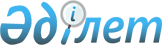 О признании утратившим силу постановления акимата Толебийского района № 265 от 11 июня 2015 года "Об утверждении методики ежегодной оценки деятельности административных государственных служащих исполнительных органов, финансируемых из районного бюджета, аппаратов акима города, села, сельских округов и административных государственных служащих аппарата акима Толебийского района корпуса "Б"Постановление акимата Толебийского района Южно-Казахстанской области от 2 февраля 2016 года № 31

      Согласно 31 статьи Закона Республики Казахстан «О местном государственном управлении и самоуправлении в Республике Казахстан» акимат Толебийского района ПОСТАНОВЛЯЕТ:



      1. Признать утратившим силу постановление № 265 от 11 июня 2015 года «Об утверждении методики ежегодной оценки деятельности административных государственных служащих исполнительных органов (зарегистрировано в реестре государственной регистрации нормативных правовых актов за № 3242, опубликовано 15 августа 2015 года в газете «Ленгер жаршысы»).



      2. Контроль за исполнением настоящего постановления возложить на руководителя аппарата акима района Бекмурзаева С.

      

      Временно исполняющий

      обязанности 

      акима Толебийского района                  Пернебеков М.
					© 2012. РГП на ПХВ «Институт законодательства и правовой информации Республики Казахстан» Министерства юстиции Республики Казахстан
				